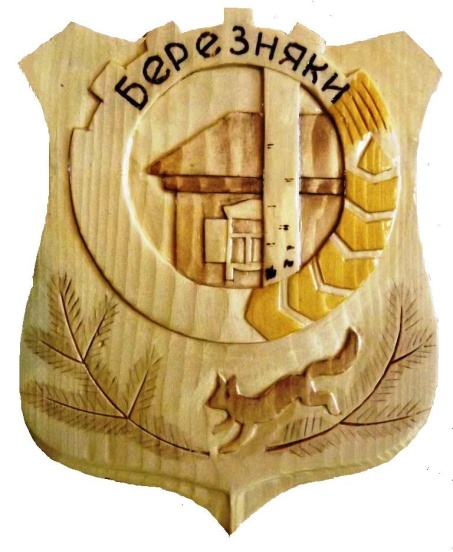                           БЕРЕЗНЯКОВСКОГО СЕЛЬСКОГО ПОСЕЛЕНИЯ№ 9 (81)от  29  сентябрь2014 г.Российская ФедерацияИркутская областьНижнеилимского муниципального  районаАДМИНИСТРАЦИЯБерезняковского сельского поселения                                                                        ПОСТАНОВЛЕНИЕот 02.09.2014 № 136п.Березняки «О введении на территорииБерезняковского сельского поселениярежима функционирования «Чрезвычайная ситуация»В связи с ростом количества граждан Украины, прибывающих на территорию Березняковского сельского поселения в поисках убежища, для предотвращения материальных потерь, причинения вреда жизни и здоровью граждан, нарушения условий их жизнедеятельности, в соответствии со ст.11 Федерального закона от 21 декабря 1994 года № 68- ФЗ «О защите населения и территорий от чрезвычайных ситуаций природного и техногенного характера», п.3 постановления Правительства Российской Федерации от 22 июля 2014 года №690 «О предоставлении временного убежища гражданам Украины на территории Российской Федерации в упрощенном порядке», руководствуясь распоряжением губернатора Иркутской области от 20 августа 2014 года №74-р «О мерах по временному размещению граждан Украины на территории Иркутской области», на основании постановления администрация Нижнеилимского муниципального района  № 1370 от 26.08.2014 годаПОСТАНОВЛЯЮ:Ввести на территории Березняковского сельского поселения с 0800 час. 26. 08. 2014 года  режим функционирования «Чрезвычайная ситуация».На основании решения комиссии по предупреждению и ликвидации чрезвычайных ситуаций и обеспечению пожарной безопасности на территории Нижнеилимского муниципального района в соответствии с протоколом №19 от 21.08.2014 года руководителям предприятий и организаций в кратчайшие сроки проработать вопрос о трудоустройстве граждан Украины, с возможностью предоставления жилья.          3.         Данное Постановление опубликовать в СМИ «Вестник» и разместить           на сайте администрации Березняковского сельского поселенияa-bsp@yandex/ru;Контроль за исполнением данного Постановления оставляю за собой.Глава Березняковского сельского поселения: ___________А.П.Ефимова Российская ФедерацияИркутская областьНижнеилимский муниципальный районАДМИНИСТРАЦИЯБерезняковского сельского поселенияПОСТАНОВЛЕНИЕот 10.09.2014 года № 138п. Березняки«Об отмене на территории  Березняковского сельского поселения режима функционирования «Повышенная готовность»В связи со стабилизацией пожароопасной обстановки в лесах Нижнеилимского муниципального района, в соответствии со статьей 11 Федерального закона от 21.12.1994 № 68-ФЗ «О защите населения и территорий от чрезвычайных ситуаций природного и техногенного характера», статьей 30 Федерального закона от 21 декабря 1994 года № 69-ФЗ «О пожарной безопасности», Положением о единой государственной системе предупреждения и ликвидации чрезвычайных ситуаций, утвержденным Постановлением Правительства Российской Федерации от 30 декабря 2003 г. N 794, статьей 20 Закона Иркутской области от 7 октября 2008 года № 78-оз «О пожарной безопасности в Иркутской области», на основании решения комиссии по чрезвычайным ситуациям и пожарной безопасности администрации Нижнеилимского муниципального района от 27 августа 2014 года, на основании постановления администрации Нижнеилимского муниципального района от 28.08.2014 года №1380ПОСТАНОВЛЯЮ:1.Отменить с 10-00 часов 28 августа 2014 г. на территории Березняковского сельского поселения режим функционирования «Повышенная готовность».2.Признать утратившим силу постановление администрации Березняковского сельского поселения от 23 июля 2014 г. № 86 «О введении на территории Березняковского сельского поселения режима функционирования «Повышенная готовность».3.Данное Постановление опубликовать в Вестнике Березняковского сельского поселения и размести на сайте администрации Березняковского сельского поселения a-bsp@yandex/ru;4.Контроль за исполнением данного Постановление оставляю за собой.Глава Березняковского сельского поселения: __________ А.П.ЕфимоваРоссийская  ФедерацияИркутская областьНижнеилимский муниципальный районАДМИНИСТРАЦИЯ______Березняковского сельского поселения______ПОСТАНОВЛЕНИЕ от 22.09.2014 года № 148                                                                                                                                                                              п. Березняки                                                  «О мерах по размещению гражданУкраины на территории Березняковскогосельского поселения»     В связи с введением на территории Нижнеилимского муниципального района режима функционирования «Чрезвычайная ситуация»(Постановление Администрации Нижнеилимского муниципального района от 26.08.2014 года №370) по причине прибытия граждан Украины, которым предоставлено временное убежище на территории Российской Федерации, предоставить адреса регистрации, по которым нужно осуществить с нашей стороны миграционный учет граждан (Федеральный Закон от 18.07.2006 года №109 – ФЗ «О миграционном учете иностранных граждан в Российской Федерации»ПОСТАНОВЛЯЕТ:Принять граждан Украины на территории Березняковского сельского поселения в период с 04.09.2014 по 05.09.2014 года.Назначить инспектора ВУС Литвинцеву Анну Вячеславовну ответственной за постановку на миграционный учет граждан.Настоящее постановление опубликовать в «Вестнике Березняковского сельского поселения» и разместить на официальном сайте администрации Березняковского сельского поселения в сети Интернет.Контроль, за исполнением настоящего постановления оставляю за собой.Глава Березняковского сельского поселения: _______________ А.П.Ефимова Молодежный парламент приДуме Березняковского сельского поселенияНижнеилимского районаЗаседание Молодежного парламента, которое состоится 26 сентября 2014 года. 15.00 часов                                                                                      Заседание №4Повестка заседанияАнализ работы Молодежного парламента за I полугодие 2014 года Ответственный: Россова А.В., депутатыРассмотрение вопроса о замещении вакансии на должность депутата Молодежного парламента БСП.Ответственный: Россова А.В., депутатыОбсуждение и подготовка к реализации плана работы Молодежного парламента БСП на III –IV квартал 2014 года.Ответственный: Россова А.В., депутатыДепутатский час.ПротоколЗаседание Молодежного парламента при Думе Березняковского сельского поселения.26 сентября 2014 года п. БерезнякиМесто проведения: зал заседаний Администрации Березняковского сельского поселенияНачало: 15.00 часовПрисутствовали: 9 человекПредседательствующий: Россова Анна Валентиновна – Председатель Молодежного парламента при Думе Березняковского сельского поселенияСекретарь: Козырева София Евгеньевна– депутат Молодежного парламента.Повестка заседания:Анализ работы Молодежного парламента за I полугодие 2014 года Ответственный: Россова А.В., депутатыРассмотрение вопроса о замещении вакансии на должность депутата Молодежного парламента БСП.Ответственный: Россова А.В., депутатыОбсуждение и подготовка к реализации плана работы Молодежного парламента БСП на III –IVквартал 2014 года.Ответственный: Россова А.В., депутатыДепутатский часСлушали:Россова А.В. – позвольте поздравить депутата Вачикова С.Е. с победой на выборах спикера школьного парламента МОУ «Березняковской СОШ»!Утверждение повестки заседания.1. Председателя Молодежного парламента – Россову А.В – анализ деятельности Молодежного парламента за 1 полугодие 2014 года показал, что депутаты активно сотрудничают с организация района, поселения. Ежемесячно и планомерно выполняют утвержденный план работы на год, что повышает престиж депутатского корпуса, не только среди жителей поселения, но и в районе. Среди наиболее значимых событий данного периода работы стоит выделить: проведение игры «Ночной дозор», вступление в «Молодую Гвардию», разработка и участие в реализации программы социальной поддержки одиноких пенсионеров, пока только в п. Игирма, проведение акций и конкурсов, спортивных турниров, участие в организации и проведении субботников, участие в праздничных концертах.Глава БСП Ефимова А.П. – необходимо искать дополнительные пути реализации программ и проектов Молодежного парламента, поэтому целесообразно обратиться с письмо к депутату Законодательного собрания Иркутской области Чернышеву, с предложение о сотрудничестве, и совместной реализации проектов, направленных на поддержку и развитее сельской молодежи.2. Слушали Россову А.В. – согласно Регламенту Молодежного парламента при Думе БСП, количество депутатов составляет 14 человек, ввиду выбытия депутата Чиканова А.В, для прохождения службы в рядах вооруженных сил РФ, образовалась вакансия на должность депутата. Предлагаю коллегиально решить вопрос: стоит ли вводить нового депутата в состав парламента. Ставлю вопрос на голосование. Кто за введение нового депутата, голосуем:«За» - 8 человек«против» - 0«Воздержалось» - 1Большинством голосов, решено ввести в состав Молодежного парламента нового депутата от МОУ «Березняковской СОШ»Поручаем Спикеру школьного парламента МОУ «Березняковской СОШ» - Вачикову С.Е., подготовить имена кандидатов, с целью проведения голосования.3. Слушали Россову А.В. – в плане работы парламента во втором полугодии 2014 года у нас множество важных дел. Предлагаю распределить обязанности на текущий период: подготовка праздничных стенгазет к дню Пожилого человека- в п. Березняки ответственная Федянова О.В, в п. Игирма – Козырева С.Е., и Баранчикова Е.Р. Праздничные газеты к дню учителя, готовят депутаты: Федорченко Е.В, Задонских И.А., Козырева С.Е., и Баранчикова Е.Р. Участие в праздничных концертах, к 4 ноября – подготовка концертных номеров.Депутат Куклин А.А. – предлагаю провести акцию против наркотиков и курения, на территории поселения.Россова А.В. – поручаем разработать план проведения акции, сроки, необходимые материалы для акции депутату Куклину А.А., в срок до ноября 2014 года.В декабре у нас запланировано совместное заседание с депутатами Думы БСП, посвященное Дню Конституции, прошу депутатов подготовить вопросы к народным избранникам.Депутатский час.Россова А.В. – уважаемые депутаты и гости прошу высказать вас свои пожелания и предложения по работе Молодежного парламента в 2014 году.Предлагаю создать официальную группу в социальных сетях «ВКОНТАКТЕ» и «ОДНОКЛАССНИКИ», для обмена информацией и большей открытости деятельности Молодежного парламента. Ответственными назначить : Козырева С.Е., и Баранчикова Е.Р, Задонских И.А.Глава БСП Ефимова А.П. – предлагаю новое направление в работе Молодежного парламента – работа с трудными подростками и «детьми группы риска», необходимо вовлекать их в культурную работу, спортивную.Заместитель Председателя Думы БСП Чиканова И.Л. – можно провести лекции с элементами театрализации для родителей и детей с отклоняющимся поведением, с привлечение сотрудников полиции, социальных служб.Россова А.В. – предлагаю депутатам взять на заметку данное предложение и разработать программу работу с трудными подростками, в срок до ноября 2014 года.Глава БСП Ефимова А.П. – нормы ГТО уже активно сдают в нашем районе, предлагаю молодым депутатам принять участие в организации и проведении на базе МОУ «Березняковской СОШ», мероприятий данной направленности. И, конечно, свои личным примером показать необходимость здорового образа жизни.Задонских И.А. – предлагаю создать герб Молодежного парламента. Разработку логотипа беру на себя.По итогам заседания Молодежный парламент постановил:Оценить работу Молодежного парламента в первом полугодии 2014 года на оценку «Хорошо»;Ввести нового депутата в состав Молодежного парламента путем прямого голосования, после внесения имен кандидатов спикером Школьного парламента МОУ «Березняковской СОШ» - Вачиковым С.Е.Поручить Куклину А.А. разработать план проведения акции против наркомании и курения, в срок до ноября 2014 годаСоздать официальные группы социальных сетях «ВКОНТАКТЕ» и «ОДНОКЛАССНИКИ», для обмена информацией и большей открытости деятельности Молодежного парламента. Ответственными назначить : Козырева С.Е., и Баранчикова Е.Р, Задонских И.А.Разработать и утвердить программу работы с трудными подростками на территории БСППринять активное участие в обеспечение сдачи норм ГТО, жителями БСПРазработать логотип (герб) Молодежного парламентаПродолжить реализацию плана работы на 2014 годПредседатель Молодежного парламентаРоссова А.В.СекретарьКозырева С.Е.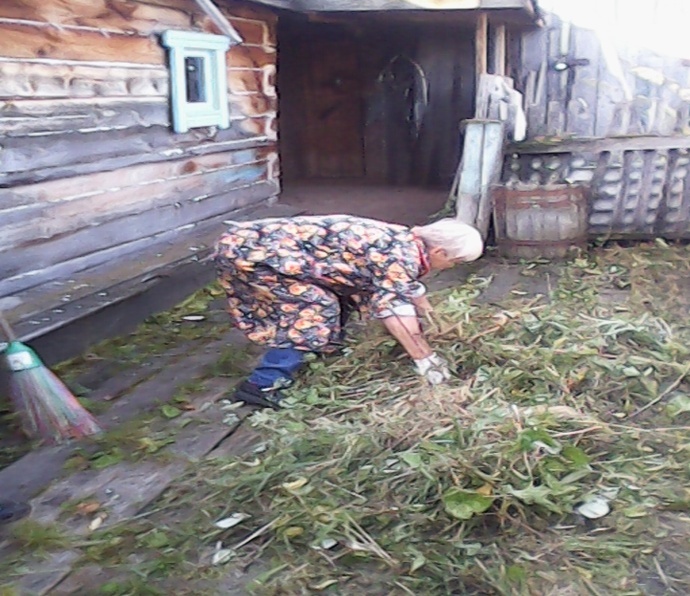 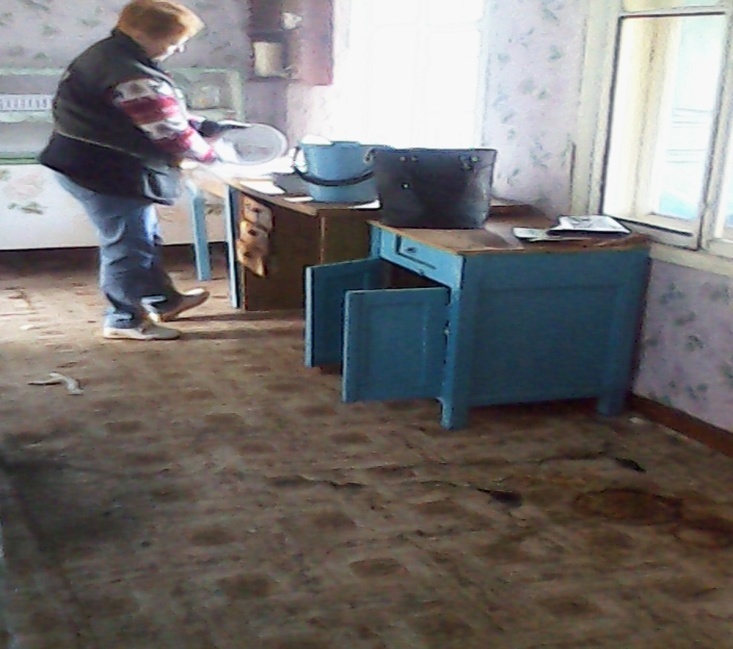 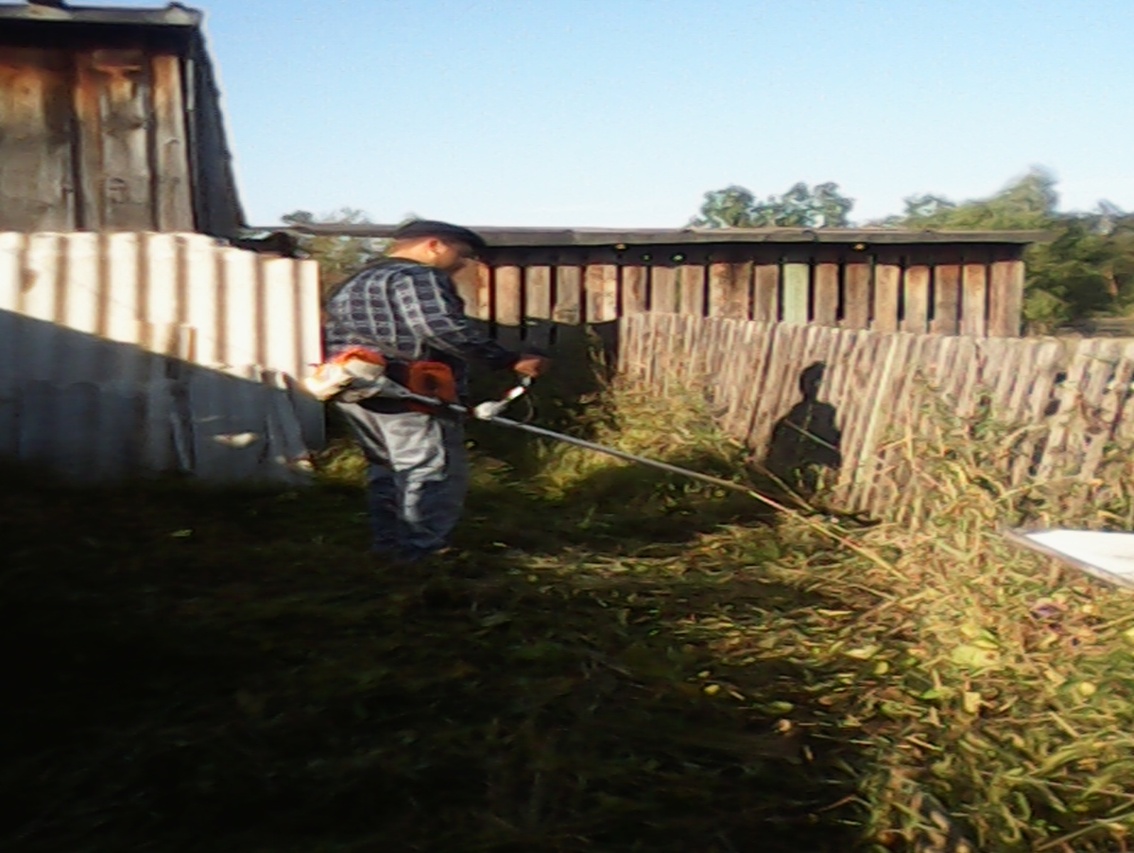 Благодарим всех жителей поселка Березняки и Ст. Игирмы за оказании помощи  беженцам Украины.День  знаний- 1сентября!День знаний к нам приходит в начале сентября,
Желаем, чтоб учеба не проходила зря.
Науки твердый чтоб гранит давался вам легко,
Учителя любили, ценили высоко!

Желаем верить и дерзать, учиться и трудиться,
Тогда без двоек и забот учебный год промчится!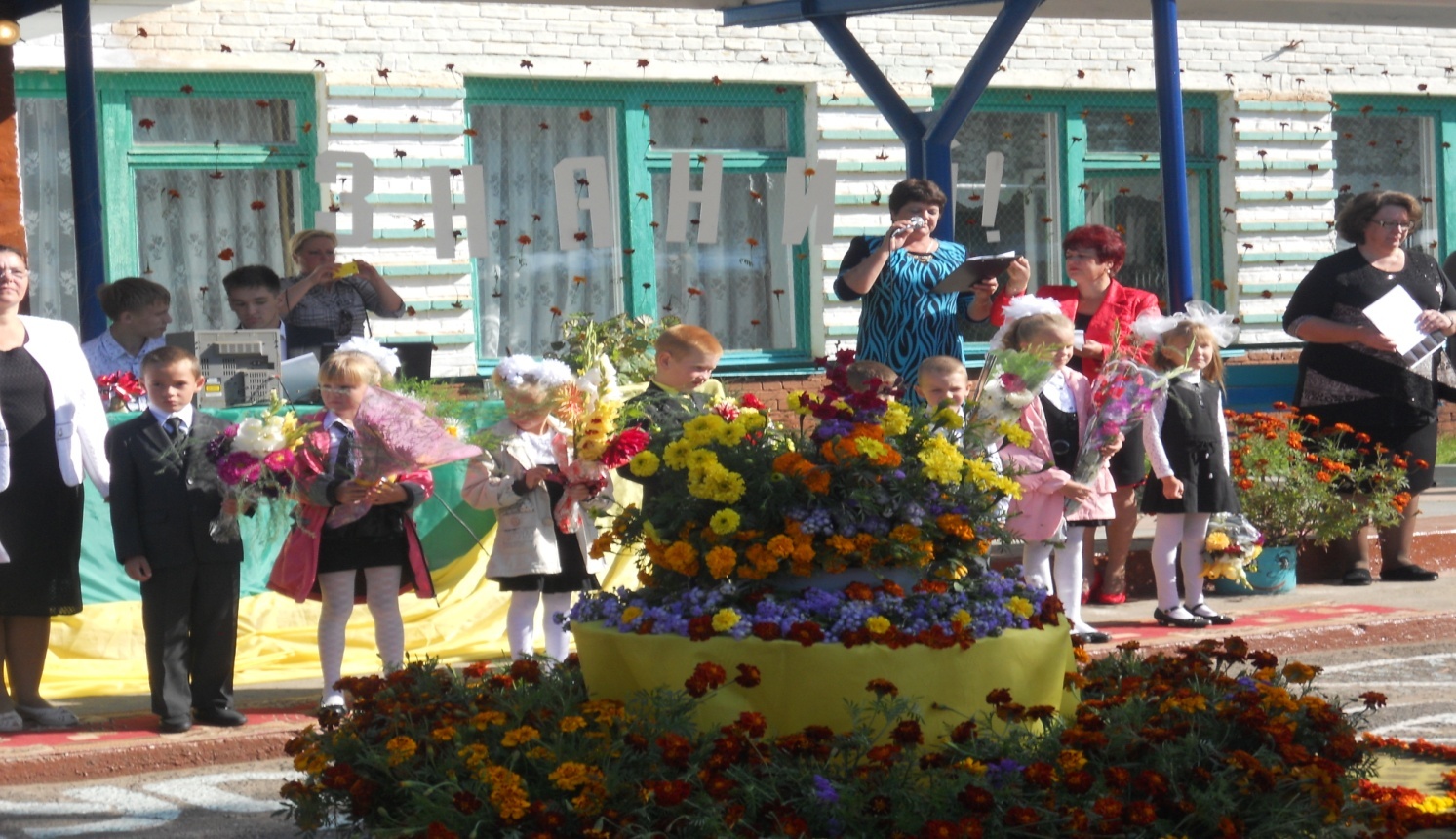 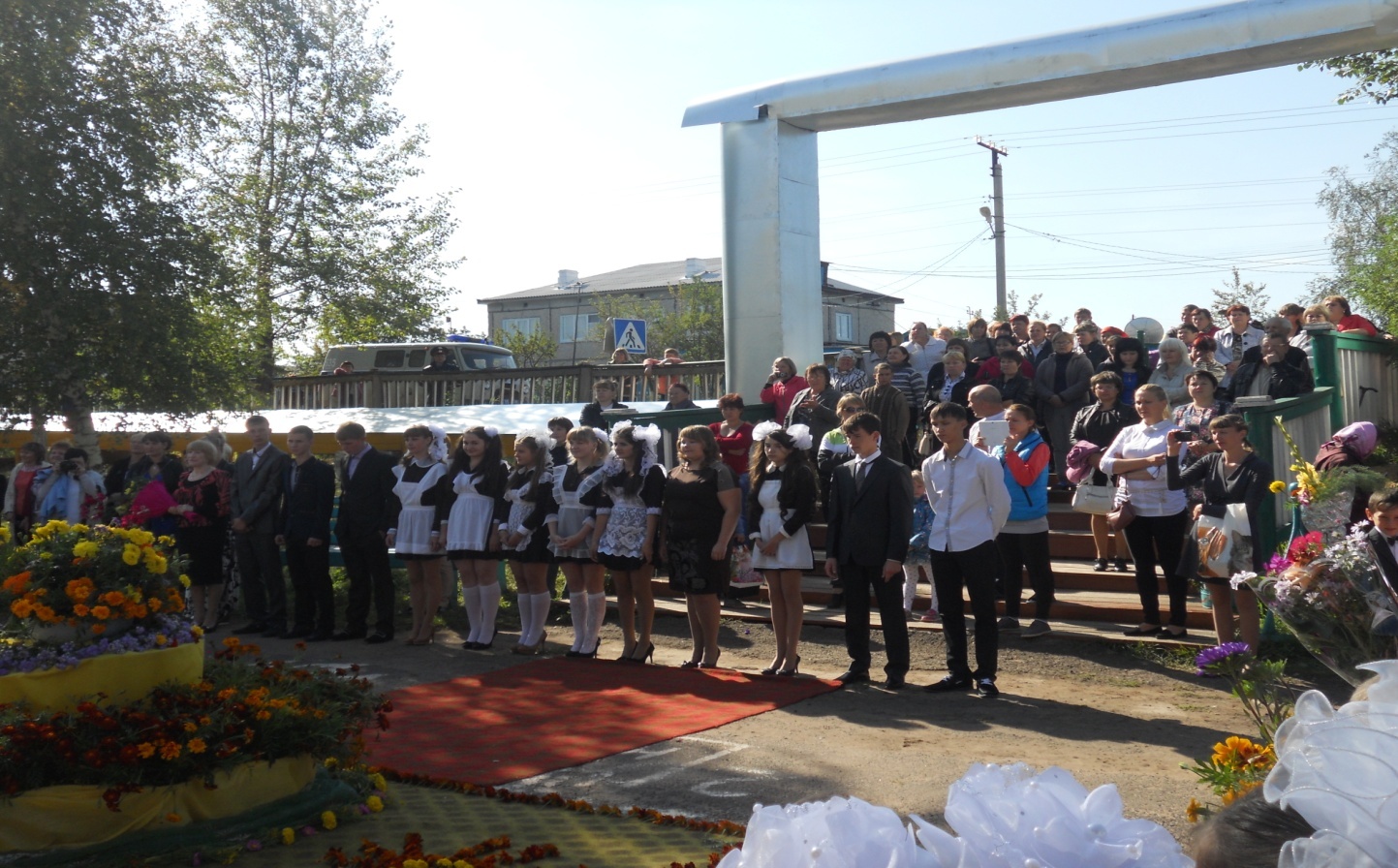 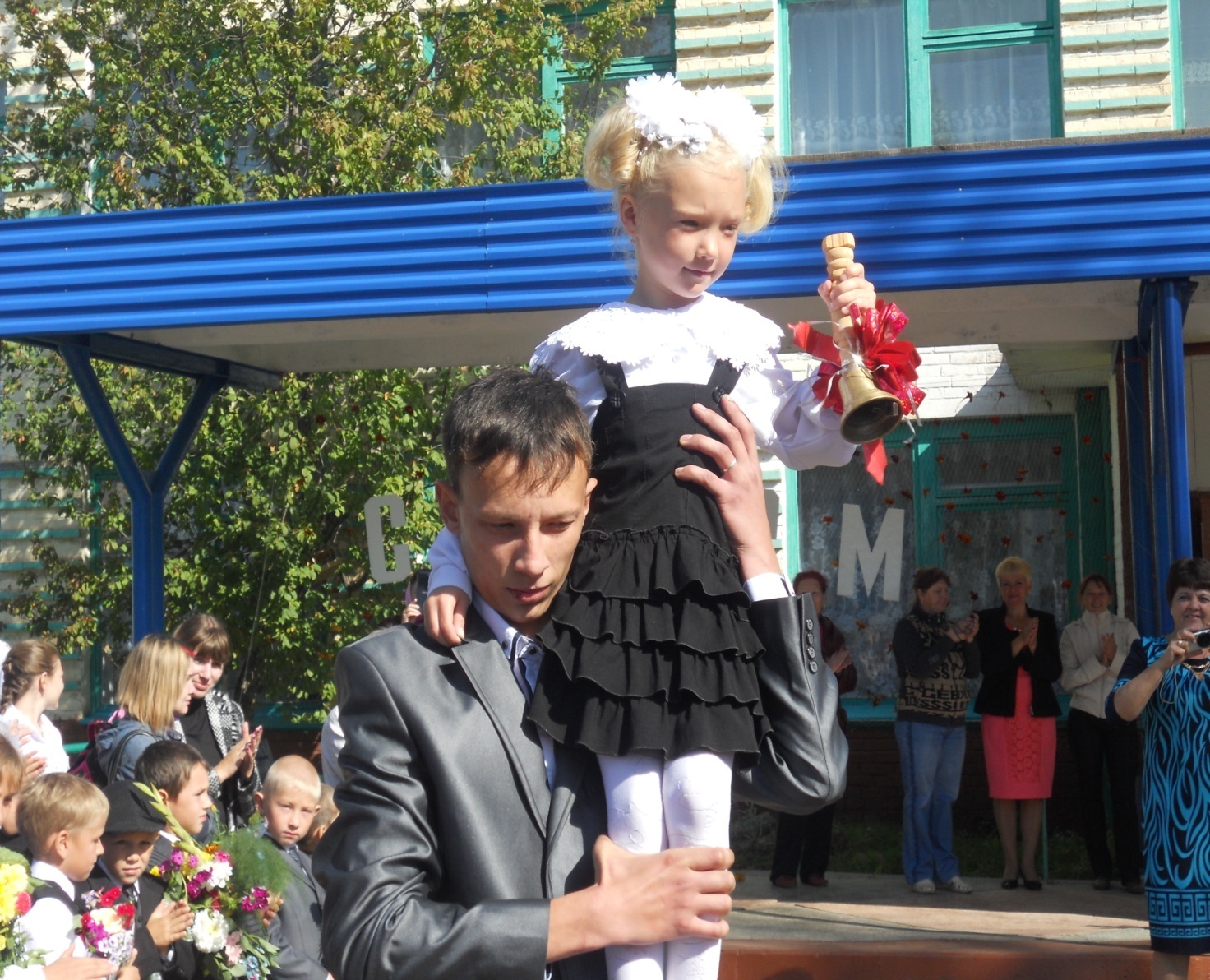 1 сентября открыты двери детского сада «Ручеёк»Новости сентября.Три месяца детский сад «Ручеёк» не слышал детские голоса. Отдыхали дети и сотрудники. Но в середине августа детский сад ожил. Кто красил, кто мыл, воспитатели оформляли свои группы. Так хотелось, чтобы к новому учебному году детский сад засиял по новому.Большое спасибо родителям за оказание спонсорской помощи в проведении косметического ремонта и, конечно, всем сотрудникам за создание уюта и красоты в детском саду.С утра 1 сентября, со всех концов поселка родители ведут своих детей, с цветами, нарядными в детский сад. Воспитатели с улыбкой встречают своих ребят. В этот день их ждал первый праздник в нашем саду -  «День знаний».На праздник ребят пригласили веселые клоуны Рыжик и Карамелька. Вместе с клоунами ребята танцевали, пели песни, играли, радовались встречи с друзьями. Сентябрь оказался богат событиями. Учебный год начался с юбилея заведующего детского сада Аксеновой И.Р.С 60-летним юбилеем Ирину Романовну поздравил коллектив ДОУ.Много лет в стенах нашего детского садаСредь шумных коллег, детворы озорной, Славно заведует Ирина Романовна нашим детсадом… Ей отдых неведом, неведом покой. Ещё молода, да к тому ж – симпатична, Трудолюбива и энергична:И в выходные готова трудиться, И даже ночами ей толком не спится… Никто нам в саду здесь её не заменит! И в Управленье её очень ценят! Бывает, порой, ни за что отругает… А после, как доброго друга встречает. Найдёт к человеку любому подход, К каждому «ключик» свой подберёт… В нашем детском саду стало традицией отмечать «День дошкольного работника». И в этом году он прошел так же шумно и весело. Дети старше – подготовительно группы подготовили праздничный концерт. Со  словами благодарности выступили  родители, а в завершении праздника, заведующий ДОУ Аксенова И.Р. наградила работников ДОУ грамотами и благодарностями.  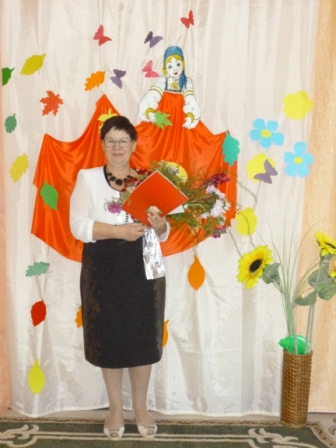 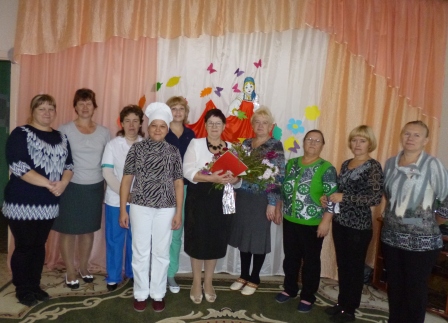 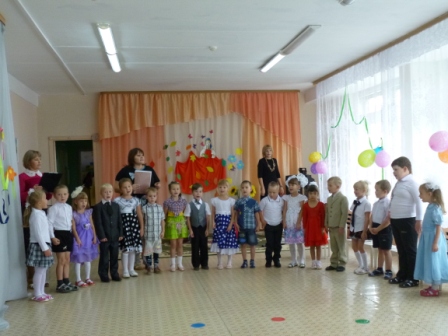 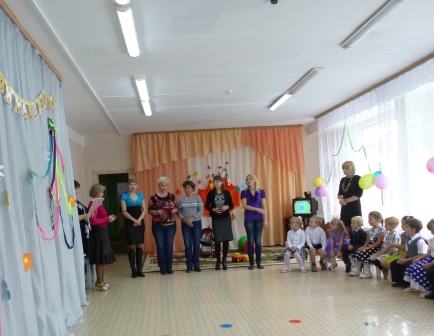 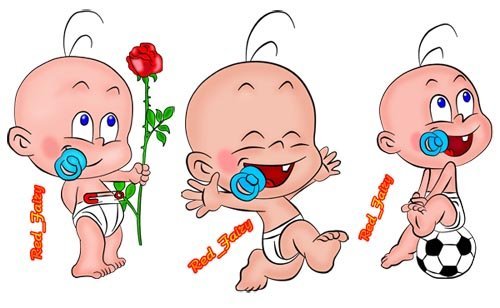 Аксёнова Ирина РомановнаГолубев Сергей АхматзакиевичЗарубин Федор ИвановичКовалев Алексей Георгиевич Перетолчина Людмила Казимировна Сизых Нина ИвановнаСтепанов Денис ВладимировичХамкалова Наталья ПетровнаЯновский Вячеслав Васильевич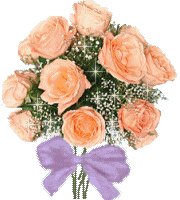 Кипит работа повседневно,
Но вот среди обычных дней
Вдруг наступает день рожденья,
Чудесный праздник - юбилей!
Хотим Вам пожелать удачи,
Успеха в жизни, ярких дел,
Чтоб Вы с улыбкой - не иначе
Встречали каждый новый день!Материал  подготовила  Г.Никитина.Наш адрес:665696пос.Березнякиул. Янгеля, 25Тел: 60-2-10Учредители:Администрация,Дума Березняковского сельского поселениягазета «Вестник» распространяется бесплатно газета выходит 1 раз в месяцтираж 125главный редакторА.П.Ефимова